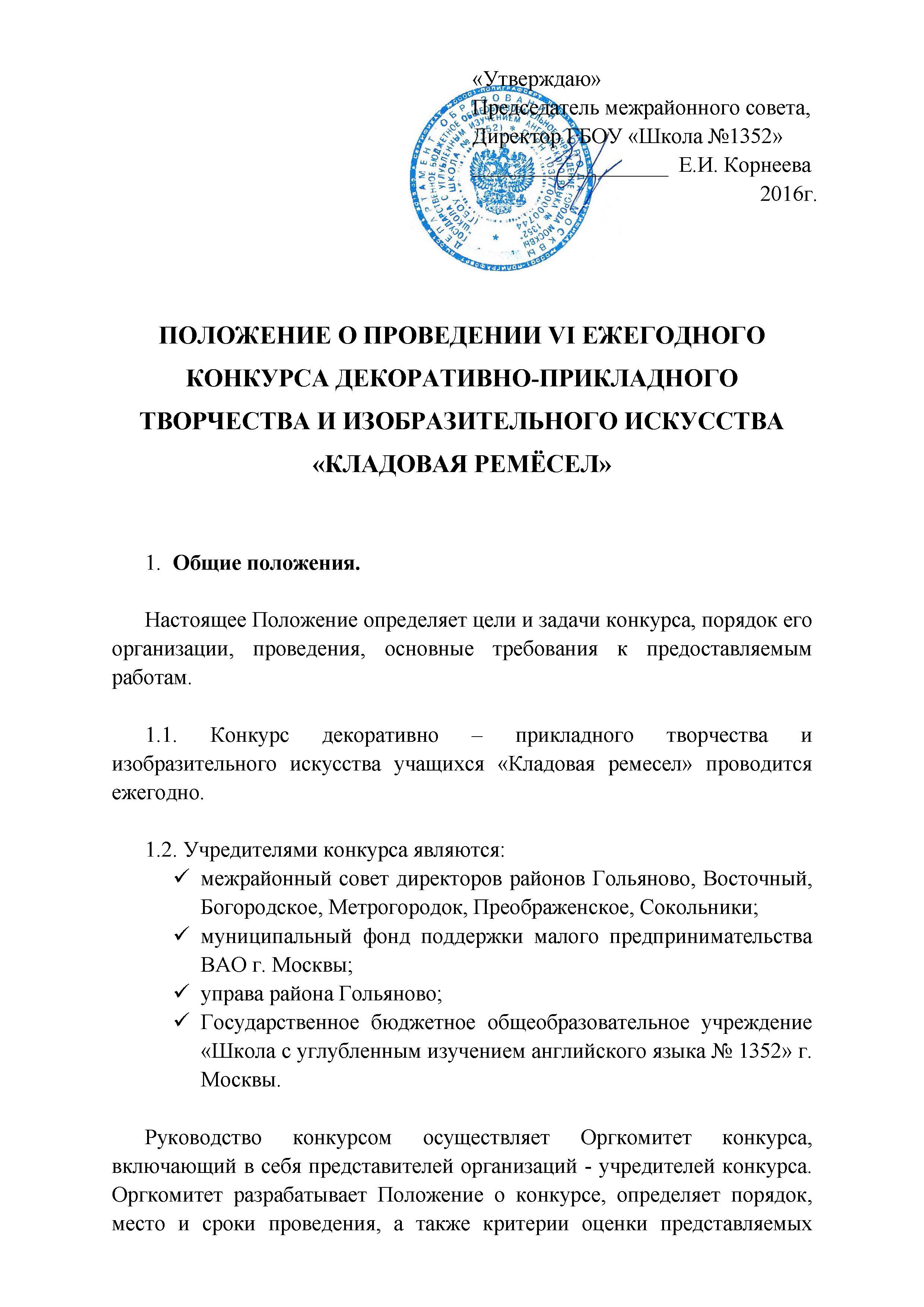 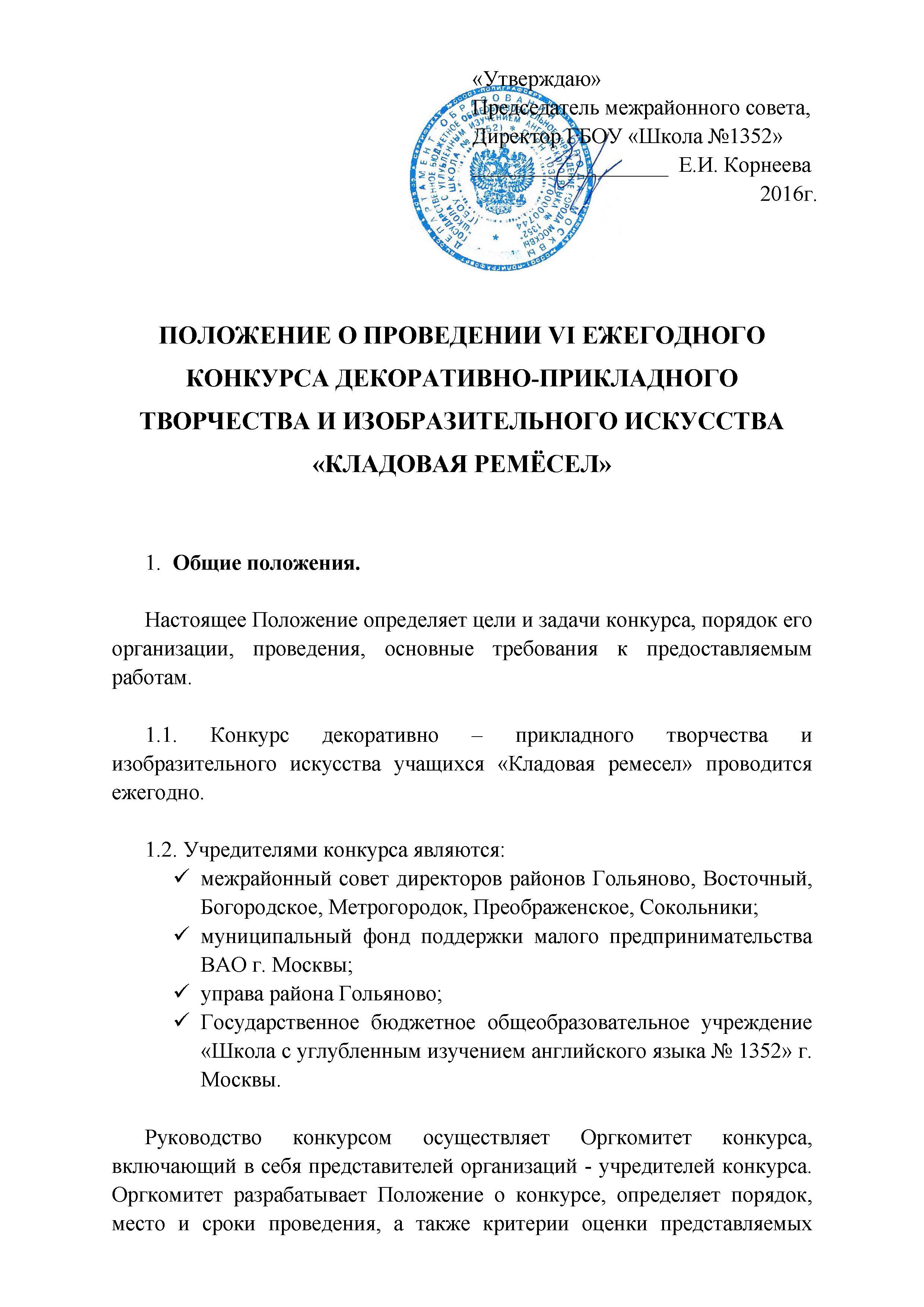 работ. Оргкомитет формирует жюри, способствует привлечению внимания общественности, средств массовой информации, совместно с жюри подводит итоги, награждает победителей.Оргкомитет конкурса обеспечивает информационную поддержку конкурса и рекомендует лучшие работы учащихся, награжденные дипломами I,II,III степеней, для участия в международном конкурсе-выставке изобразительного искусства и декоративно-прикладного творчества „Kinderwelten.e.V-internationaler Verein zur kulturellen und musikalischen Förderung von Kindern in Ost und West.“ (г Мюнстер, Германия).Цели и задачи конкурса.2.1. Цель конкурса:выявление, развитие и поддержка талантливых детей в области традиционной народной культуры, народных промыслов, изобразительного искусства.2.2. Задачи конкурса:развитие творческого потенциала участников, направленного на формирование гордости к культурному наследию России;выявление, сопровождение и поддержка талантливых детей в области декоративно-прикладного и изобразительного творчества обучающихся;повышение мотивации детей к пониманию духовно-нравственных аспектов в жизни человека;приобщение учащихся образовательных организаций и студентов колледжей к лучшим образцам отечественной культуры и искусства;развитие внутренней свободы учащихся, способности к объективной самооценке и самореализации поведения, чувства собственного достоинства и самоуважения.3. Нормативная база.Нормативной базой конкурса являются:федеральный закон РФ «Об образовании в Российской Федерации» № 273-ФЗ от 29.12.2012национальная образовательная инициатива «Наша новая школа» (04 февраля 2010 г. Пр-271);программа "Развитие образования города Москвы на 2012-2018 гг." "Столичное образование"федеральный государственный образовательный стандарт среднего (полного) общего образования (приказ Минобрнауки России от 17 мая 2012 г. № 413).Условия участия и порядок представления конкурсных работ4.1. В конкурсе могут принять участие обучающиеся 1-11 классов общеобразовательных организаций, дошкольники 5-7 лет и студенты колледжей, представившие работу, выполненную индивидуально или в составе авторской группы (не более 3-х человек) под руководством преподавателя, родителей или самостоятельно.4.2. Конкурс состоит из двух этапов:1 этап – отборочный: проходит в образовательных организациях. По итогам отборочного тура формируется заявка на участие.2 этап - основной: проходит 11 марта 2017 года, на который приглашаются участники, успешно прошедшие 1 этап согласно заявке от образовательной организации. Список приглашенных на 2 этап будет размещен 3 марта 2017 года на сайте образовательного учреждения ГБОУ «Школа №1352» http://sch1352v.mskobr.ru/ на базе которого она будет проходить, на страничке конкурса. Участники основного этапа представляют оригинал работы.4.3. Для участия в конкурсе необходимо пройти регистрацию c 16 января 2017 года по 26 февраля 2017 года (ссылки по направлениям см. в Приложениях)Направления конкурсаДекоративно – прикладное творчество.Изобразительное искусствоПроектная деятельность (защита творческих проектов) Возрастные группы участников:Дошкольники – 5-7 лет1-2 класс3-4 класс5-7 класс8-9 класс10-11 класс, студенты.Критерии оценки работ и подведение итогов.Победители определяются путем экспертного голосования на основе оценки поданных работ независимым жюри: общая оценка жюри выводится суммированием индивидуальных решений каждого члена жюри, с учетом совокупности следующих рекомендуемых критериев и параметров:отражение заявленной темы конкурса;новаторство и оригинальность, практическая значимость работы;креативный и творческий подход, владение выбранной техникой;качество исполнения, техническая грамотность, эстетический вид изделия;соответствие работы возрасту учащихся и самостоятельность выполнения. Все участники получают Сертификаты участника в электронном виде, а победители и призёры награждаются дипломами различных степеней Порядок проведения конкурса Основной этап конкурса проводится ежегодно в ГБОУ Школа № 1352, на базе структурного подразделения ГБОУ СОШ № 1475, по адресу: г. Москва, 107497, ул. Новосибирская, 8а, тел. (495) 469-34-01; (495) 469-50-08.Прием и оформление работ на конкурс - выставку 10 марта с 16.00 до 20.00 часов.11 марта (день проведения основного этапа конкурса) работы на выставку НЕ ПРИНИМАЮТСЯ.Начало основного этапа конкурса в 11.00, 11 марта 2017 года.Порядок проведения очного конкурса:работа жюри конкурса: 10.00-12.00.защита проектов: с 10.00.работа выставки: 12.00.-15.00.мастер-классы: 12.00.-15.00.Работы можно будет забрать 11 марта с 15.00. до 19.00.За невостребованные работы оргкомитет ответственности не несет.Адрес оргкомитета конкурса декоративно – прикладного творчества учащихся «Кладовая ремесел».107497, г. Москва, ул. Новосибирская, 8а, тел. (495) 469-34-01; (495) 469-50-08; ГБОУ Школа № 1352 (СП № 1475) Сайт ГБОУ «Школа № 1352» - http://sch1352v.mskobr.ru/Контактная информация:Воронко Елена Владимировна8-962-988-63-23; e-mail: voronko59@mail.ruРябова Анна Владимировна8-926-585-10-42e-mail: a.v.riabova@mail.ruПриложение 1. Декоративно-прикладное творчествоСсылка на регистрацию: https://docs.google.com/forms/d/1rdRgeGv0N-S2wppqG_3FzI3IBYpS7-n8zxhIp4_0S0k/editФорма проведения конкурса - выставкаСекции конкурса:Народная и декоративная игрушка родного края (текстильная, деревянная, соломенная и т.п.);Художественная обработка текстильных материалов (лоскутное шитье, вязание, вышивка, кружевоплетение, ткачество, батик и т.п.);Обработка древесины (резьба по дереву, выпиливание, выжигание, изделия из бересты и т.п.);Керамика и глиняная игрушка;Макетирование (русские сказки; архитектура современного города и жилища; музей, парки и усадьбы и т.п.);Бумагопластика;Бисероплетение;Вторая жизнь вещей (изделия из вторсырья);Династия талантов (работы, выполненные с участием родителей);Творческий поиск (работы, не соответствующие ни одной из вышеуказанных секций).Работа должна содержать:информацию об авторе (Ф.И., класс, образовательное учреждение);информацию о работе (название, год создания работы, материал, краткое описание данной работы, секция);данные о руководителе (Ф.И.О., преподаваемый предмет, образовательное учреждение);данные о родителе (для секции «Династия талантов»)Образец оформления информации о работе для выставки(размеры 15см*7см)Приложение 2. Изобразительное искусство учащихся «В рисунке славим мы Россию!»Ссылка на регистрацию: https://docs.google.com/forms/d/1C0xzUwt50MZAXfDbKBTjwvHItMYtElbKYpaXqSycXHk/editФорма проведения - выставкаСекции конкурса:Традиции, праздники, обычаи моего региона;Роспись по дереву;Архитектура родного края (между прошлым и будущим);Памятники истории и культуры;Пейзажи и заповедные места родного края.Работа должна содержать:информацию об авторе (Ф.И., класс, образовательное учреждение);информацию о работе (название, год создания работы, материал, краткое описание данной работы, секция);данные о руководителе (Ф.И.О., преподаваемый предмет, образовательное учреждение);Образец оформления информации о работе для выставки(размеры 15см*7см)Рисунки выполняются на бумаге формата А3, с использованием различных техник и материалов, на усмотрение автора.Рисунок для участия в конкурсе – выставке должен быть оформлен в паспарту и иметь крепеж.Приложение 3. Проектная деятельность Ссылка на регистрацию: https://docs.google.com/forms/d/17tZfpelXlBck5BULcx2wQqxhNBf1TYD2oXQeJv8lu8g/editФорма проведения - защита творческого проектаТематика:Традиции, праздники, обычаи моего региона;Роспись по дереву;Архитектура родного края (между прошлым и будущим);Памятники истории и культуры;Пейзажи и заповедные места родного края.Народная и декоративная игрушка родного края (текстильная, деревянная, соломенная и т.п.);Художественная обработка текстильных материалов (лоскутное шитье, вязание, вышивка, кружевоплетение, ткачество, батик и т.п.);Обработка древесины (резьба по дереву, выпиливание, выжигание, изделия из бересты и т.п.);Керамика и глиняная игрушка;Макетирование (русские сказки; архитектура современного города и жилища; музей, парки и усадьбы и т.п.);Бумагопластика;Бисероплетение;Вторая жизнь вещей (изделия из вторсырья);Династия талантов (работы, выполненные с участием родителей);Творческий поиск (работы, не соответствующие ни одной из вышеуказанных тем).В процедуру защиты работы входят: выступление автора или авторов реферата (от 1 до 3 человек), время выступления до 10 минут, ответы на вопросы присутствующих.В работе докладчика должны быть освещены следующие вопросы:- Название работы, авторский коллектив;- Причины, побудившие заняться данной проблемой;- Краткая характеристика темы;- Основные результаты и выводы;- Практическое значение работы.Работа обучающегося (индивидуальное авторство) в печатном виде – не более чем 15 страниц печатного текста в 1 экземпляре (размер бумаги А4, Редактор Word, шрифт - Times New Roman, размер шрифта 14 кегль, межстрочный интервал – 1,0; абзац -1,0 см, поля – 2 см со всех сторон, автоматический перенос Выравнивание основного текста работы – по ширине. Список литературы приводится в конце текста.Защита проекта может быть в стендовой форме или в форме компьютерной презентации.